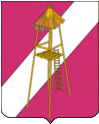 АДМИНИСТРАЦИЯ СЕРГИЕВСКОГО СЕЛЬСКОГО ПОСЕЛЕНИЯ КОРЕНОВСКОГО РАЙОНАПОСТАНОВЛЕНИЕ25 декабря 2017 года 								 № 147ст.СергиевскаяО внесении изменений в постановление администрации Сергиевского сельского поселения Кореновского района от 21 декабря 2015 года № 239 «Об утверждении Порядка формирования, утверждения и
ведения планов-графиков закупок товаров, работ, услуг для обеспечения  муниципальных нужд Сергиевского сельского поселения Кореновского района»С целью приведения нормативных актов администрации Сергиевского сельского поселения Кореновского района в соответствие с действующим законодательством, администрация Сергиевского сельского поселения Кореновского района  п о с т а н о в л я е т: 1. Внести в приложение к постановлению администрации Сергиевского сельского поселения Кореновского района от 21 декабря 2015 года № 239 «Об утверждении Порядка формирования, утверждения и ведения планов-графиков закупок товаров, работ, услуг для обеспечения  муниципальных нужд Сергиевского сельского поселения Кореновского района» следующие изменения:1.1. пункт 3 дополнить подпунктом 3 следующего  содержания:«3) муниципальными унитарными предприятиями, имущество которых принадлежит на праве собственности муниципальным образованиям, за исключением закупок, осуществляемых в соответствии с частями 2.1 и 6 статьи 15 Федерального закона от 5 апреля 2013 года № 44-ФЗ «О контрактной системе в сфере закупок товаров, работ, услуг для обеспечения государственных и муниципальных нужд», со дня утверждения плана (программы) финансово-хозяйственной деятельности унитарного предприятия.»;1.2.пункт 4 дополнить подпунктом 3 следующего содержания:«3)  заказчики, указанные в подпункте  3) пункта 3 Порядка:формируют планы-графики закупок при планировании в соответствии с законодательством Российской Федерации их финансово-хозяйственной деятельности;уточняют при необходимости планы-графики закупок, после их уточнения и утверждения плана (программы) финансово-хозяйственной деятельности предприятия утверждают планы-графики закупок в срок, установленный пунктом 3 Порядка».2.  Общему отделу администрации Сергиевского сельского поселения Кореновского района (Горгоцкая) обнародовать настоящее постановление в установленных местах и разместить его на официальном сайте органов местного самоуправления Сергиевского сельского поселения Кореновского района в сети Интернет.3. Постановление вступает в силу после его официального обнародования.Глава Сергиевского сельского поселения Кореновского района                                                                          А.П. Мозговой